ПАМЯТКА «О требованиях законодательства по охране историко-культурного наследия Республики Беларусь для собственников (балансодержателей) материальных недвижимых историко-культурных ценностей»Настоящая памятка «О требованиях законодательства по охране историко-культурного наследия Республики Беларусь для собственников (балансодержателей) материальных недвижимых историко-культурных ценностей» (далее – Памятка) составлена в соответствии с Кодексом Республики Беларусь о культуре (далее – Кодекс).ОХРАННЫЕ ОБЯЗАТЕЛЬСТВАВ соответствии с Кодексом для каждой материальной историко-культурной определяются индивидуальные условия содержания и использования, устанавливается порядок выполнения работ, иные ограничения деятельности их владельцев (собственников) или пользователей, а также требования по обеспечению их сохранности. Данные требования фиксируются в охранном обязательстве по форме, установленной постановлением Министерства культуры Республики Беларусь от 28.12.2016 № 90.Охранные обязательства входят в пакет документов при оформлении завещаний, договоров купли-продажи, дарения, приватизации и других сделок с недвижимостью. При приобретении права собственности на историко-культурную ценность новый собственник обязан в течение одного месяца оформить охранное обязательство. Невыполнение этих условий влечет за собой признание такой сделки недействительной. Охранное обязательство оформляется на каждую историко-культурную ценность (статья 75 Кодекса). Оформляется и регистрируется охранное обязательство в структурных подразделениях горрайисполкомов, осуществляющих государственно-властные полномочия в сфере культуры (управления, отделы и сектора культуры, отделы идеологической работы, культуры и по делам молодежи). Охранное обязательство оформляется в количестве 2-х экземпляров, где один экземпляр выдается собственнику историко-культурной ценности, другой хранится в структурных подразделениях горрайисполкомов, осуществляющих государственно-властные полномочия в сфере культуры.Перечень документов для оформления охранного обязательства с собственниками и балансодержателями историко-культурных ценностей: копия документа, удостоверяющего личность;копия документа, удостоверяющего права собственности (регистрационное удостоверение); копия свидетельства (лицензии) регистрации юридического лица.ОХРАННАЯ ДОСКАОбязательным условием обеспечения сохранности историко-культурной ценности является установка охранной доски, на которой размещается информация о ее принадлежности к историко-культурному наследию Республики Беларусь. В соответствии со статьей 104 Кодекса охранная доска изготавливается за счет средств собственника историко-культурной ценности по форме, установленной постановлением Министерства культуры Республики Беларусь от 28.12.2016 № 89.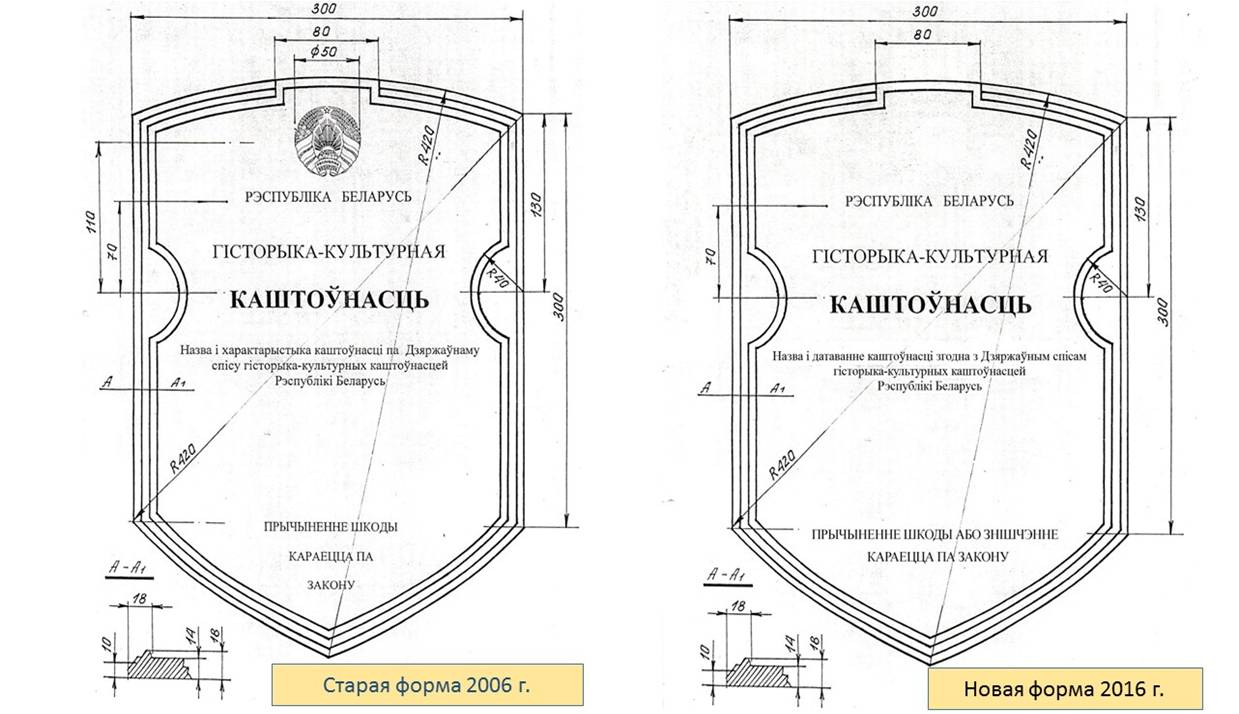 ПАСПОРТ ИСТОРИКО-КУЛЬТУРНОЙ ЦЕННОСТИНа историко-культурную ценность оформляется паспорт историко-культурной ценности единой формы, утвержденной постановлением Министерства культуры Республики Беларусь от 28.12.2016 № 89. Паспорт составляется научными организациями, музеями проектными организациями, в штате которых имеются специалисты с опытом работы по охране историко-культурного наследия не меньше      двух лет. Составление паспорта материальной историко-культурной ценности обеспечивается за счет средств собственника (пользователя) материальной историко-культурной ценности, землепользователя, на земельном участке которого размещается недвижимая материальная историко-культурная ценность (статья 100 Кодекса).ЗОНЫ ОХРАНЫ НЕДВИЖИМЫХ МАТЕРИАЛЬНЫХ ИСТОРИКО-КУЛЬТУРНЫХ ЦЕННОСТЕЙСогласно статье 105 Кодекса для обеспечения сохранности недвижимой материальной историко-культурной ценности устанавливаются зоны охраны этих историко-культурных ценностей. Зоны охраны историко-культурных ценностей и их режимы содержания и использования определяются проектом зон охраны, который разрабатывается для данной историко-культурной ценности и утверждается Министерством культуры Республики Беларусь. Данным проектом устанавливаются границы, определяется площадь вблизи памятника архитектуры, в пределах которой либо полностью ограничено строительство, либо ограничена этажность новых сооружений. Проект зон охраны разрабатывается за счет средств собственников (пользователей) этой историко-культурной ценности. Разработка градостроительной и землеустроительной документации, а также другой проектной документации, реализация которой может оказать воздействие на историко-культурные ценности, без нанесения зон охраны недвижимых материальных историко-культурных ценностей либо без их установления запрещается. ПРОВЕДЕНИЕ РАБОТ НА ОБЪЕКТАХ ИСТОРИКО-КУЛЬТУРНОГО НАСЛЕДИЯНаучно-исследовательские, проектные и ремонтно-реставрационные работы на материальных историко-культурных ценностях и (или) в зонах охраны недвижимых историко-культурных ценностей могут выполняться только при наличии разрешения Министерства культуры Республики Беларусь (статья 115 Кодекса), которое выдается управлением по охране историко-культурного наследия и реставрации Министерства культуры Республики Беларусь по адресу: . Минск, пр. Победителей, 11, тел. 8(017)200 14 16, 8(017)200 11 36 (образец заявления в приложении 1). Работы по поддержанию должного технического и санитарного состояния объекта историко-культурного наследия (кроме работ на фасадах), в том числе работы по их ремонту в рамках охранного обязательства, а также работы по переустройству и (или) перепланировке жилых помещений, расположенных в зданиях, которые являются историко-культурными ценностями (кроме работ по замене заполнений дверных и оконных проемов, по застеклению лоджий и балконов) могут выполняться без получения разрешения Министерства культуры Республики Беларусь. К текущему ремонту относится деятельность, которая производится с целью предотвращения дальнейшего интенсивного износа, восстановления неисправности и устранения повреждений конструкций и инженерного оборудования зданий и сооружений. Такие работы на историко-культурных ценностях предполагают использование натурального материала (аналогичного имеющемуся изначально). В случае, если исходный материал неизвестен, необходимо направить заявление в Министерство культуры о разрешении на производство работ с указанием предполагаемого материала. По результатам рассмотрения заявления будет предложен новый материал или одобрен предложенный Вами, или будет рекомендовано провести химико-биологическую экспертизу. Отчисления за предпринимательскую деятельность, которая оказывает непосредственное воздействие на историко-культурную ценность или зоны охраны историко-культурной ценностиУказом Президента Республики Беларусь от 18 октября 2007 года                № 527 «Аб некаторых пытаннях аховы гісторыка-культурнай спадчыны», определено, что собственникам (пользователям) необходимо осуществлять отчисления за предпринимательскую деятельность, которая оказывает непосредственное воздействие на историко-культурную ценность или зоны охраны историко-культурной ценности, выплаты компенсаций за вред, который причиняется историко-культурной ценности либо зонам охраны недвижимых материальных историко-культурных ценностей. Средства перечисляются на расчетный счет                                   Министерства культуры Республики Беларусь: BY73AKBB36309000000130000000, наименование банка ОАО «АСБ «Беларусбанк», г. Минск, ул. Дзержинского, 18, код банкаAKBBBY 2X, УНП 100618574.Ответственность за несоблюдение законодательства Республики Беларусь в сфере охраны историко-культурного наследия Кодексом Республики Беларусь «Об административных правонарушениях» предусмотрены следующие меры за нарушение законодательства в сфере охране историко-культурного наследия: Статья 20.1. Невыполнение обязанностей по подписанию и (или) соблюдению требований охранных обязательствНевыполнение предусмотренных законодательством о культуре обязанностей по подписанию и (или) соблюдению требований охранных обязательств –влечет наложение штрафа в размере до восьми базовых величин,                   на индивидуального предпринимателя - до двадцати пяти базовых величин, а на юридическое лицо - до пятидесяти базовых величин.Статья 20.2. Нарушение порядка и (или) условий выполнения работ на историко-культурных ценностях либо совершение действий, создающих угрозу историко-культурным ценностямНарушение порядка и (или) условий выполнения работ на историко-культурных ценностях либо совершение действий, создающих угрозу уничтожения, повреждения историко-культурных ценностей, –влекут наложение штрафа в размере от десяти до тридцати базовых величин, на индивидуального предпринимателя - от десяти до ста базовых величин, а на юридическое лицо - до пятисот базовых величин.Статья 20.3. Уничтожение, повреждение либо утрата историко-культурных ценностей или культурных ценностей, которым может быть придан статус историко-культурной ценностиУничтожение, повреждение историко-культурных ценностей или культурных ценностей, обладающих отличительными духовными, художественными и (или) документальными достоинствами и соответствующих одному из критериев для придания им статуса историко-культурной ценности, совершенные по неосторожности, либо их утрата вследствие небрежного хранения –влекут наложение штрафа в размере от пяти до тридцати базовых величин, на индивидуального предпринимателя - от двадцати до ста базовых величин, а на юридическое лицо - до пятисот базовых величин.Статья 20.4. Нарушение режимов содержания и (или) использования зон охраны недвижимых материальных историко-культурных ценностейНарушение режимов содержания и (или) использования зон охраны недвижимых материальных историко-культурных ценностей –влечет наложение штрафа в размере от пяти до тридцати базовых величин, на индивидуального предпринимателя - от двадцати до ста базовых величин, а на юридическое лицо - до пятисот базовых величин.Статья 20.5. Несоблюдение требований об ограничении прав собственника историко-культурной ценностиСмена места нахождения (хранения), условий содержания и использования историко-культурной ценности, за исключением историко-культурной ценности, включенной в Музейный фонд Республики Беларусь, без согласования с местным исполнительным и распорядительным органом либо передача историко-культурной ценности во владение или пользование Вооруженным Силам Республики Беларусь, другим войскам или воинским формированиям – влекут наложение штрафа в размере от десяти до тридцати базовых величин.Ответственность за нарушение законодательства в сфере охраны историко-культурного наследия предусмотрена и Уголовным Кодексом Республики Беларусь: статья 344. «Умышленные уничтожение либо повреждение историко-культурных ценностей или материальных объектов, обладающих отличительными духовными, художественными и (или) документальными достоинствами и соответствующих одному из критериев отбора материальных объектов для присвоения им статуса историко-культурной ценности, – наказываются общественными работами или штрафом, или арестом на срок до шести месяцев, или ограничением свободы на срок до трех лет, или лишением свободы на тот же срок»; статья 345. «Уничтожение, повреждение историко-культурных ценностей или материальных объектов, обладающих отличительными духовными, художественными и (или) документальными достоинствами и соответствующих одному из критериев отбора материальных объектов для присвоения им статуса историко-культурной ценности, совершенные по неосторожности, либо их утрата вследствие небрежного хранения, повлекшие причинение ущерба в крупном размере, – наказываются общественными работами, или штрафом, или исправительными работами на срок до одного года, или арестом на срок до трех месяцев, или ограничением свободы на срок до одного года».Приложение 1ЗАЯВАна выдачу дазволу на выкананне навукова-даследчых і праектных работ на матэрыяльных гісторыка-культурных каштоўнасцяхВіды рамонтна-рэстаўрацыйных работ _______________* Юрыдычная асоба накіроўвае заяву на бланку арганізацыі.Міністэрства культуры Рэспублікі БеларусьМіністэрства культуры Рэспублікі Беларусь(прозвішча, уласнае імя, імя па бацьку (калі такое маецца)фізічнай асобы, у тым ліку індывідуальнага прадпрымальніка,месца жыхарства, тэлефон або назва юрыдычнай асобы*)Прашу выдаць у адпаведнасці з артыкулам 115 Кодэкса Рэспублікі Беларусь аб культуры дазвол на выкананне навукова-даследчых і праектных работ на матэрыяльнай гісторыка-культурнай каштоўнасціПрашу выдаць у адпаведнасці з артыкулам 115 Кодэкса Рэспублікі Беларусь аб культуры дазвол на выкананне навукова-даследчых і праектных работ на матэрыяльнай гісторыка-культурнай каштоўнасціПрашу выдаць у адпаведнасці з артыкулам 115 Кодэкса Рэспублікі Беларусь аб культуры дазвол на выкананне навукова-даследчых і праектных работ на матэрыяльнай гісторыка-культурнай каштоўнасці(назва згодна зДзяржаўным спісам гісторыка-культурных каштоўнасцей Рэспублікі БеларусьДзяржаўным спісам гісторыка-культурных каштоўнасцей Рэспублікі БеларусьДзяржаўным спісам гісторыка-культурных каштоўнасцей Рэспублікі Беларусьі яе месца знаходжання)і яе месца знаходжання)і яе месца знаходжання)Заказчык, забудоўшчык(назва юрыдычнай асобы, прозвішча, уласнае імя, імя па бацьку(назва юрыдычнай асобы, прозвішча, уласнае імя, імя па бацьку(калі такое маецца) фізічнай асобы, у тым ліку індывідуальнага прадпрымальніка)(калі такое маецца) фізічнай асобы, у тым ліку індывідуальнага прадпрымальніка)(калі такое маецца) фізічнай асобы, у тым ліку індывідуальнага прадпрымальніка)Праектам плануецца выкананне наступных работДадатак:(пасада)(подпіс фізічнай асобы, у тым ліку індывідуальнага прадпрымальніка, кіраўніка або іншага ўпаўнаважанага прадстаўніка юрыдычнай асобы)(ініцыялы, прозвішча)(дата складання заявы)(дата складання заявы)